دانشجوی گرامی، لطفا فرم تکمیل شده را حداکثر تا تاریخ  00/00/1399 به دفتر تحصیلات تکمیلی دانشکده عودت فرمائید. 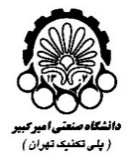 دانشگاه صنعتی امیرکبیردانشکده مهندسی نساجیمعاونت پژوهشی و تحصیلات تکمیلی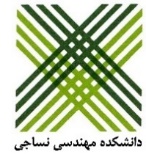 فرم تعیین استاد راهنمای پایان‌نامه دانشجویان کارشناسی ارشدفرم تعیین استاد راهنمای پایان‌نامه دانشجویان کارشناسی ارشدفرم تعیین استاد راهنمای پایان‌نامه دانشجویان کارشناسی ارشد1) نام دانشجو:2) شماره دانشجویی: 3) گرایش: 4) نام استاد راهنما :5) زمینه پژوهشی: 6) تاریخ 	و امضاء دانشجو: 6) تاریخ 	و امضاء دانشجو: 7) تأییدیه استاد راهنما مبنی بر پذیرش راهنمایی دانشجو: 7) تأییدیه استاد راهنما مبنی بر پذیرش راهنمایی دانشجو: 8) تاریخ 	و امضاء استاد راهنما:8) تاریخ 	و امضاء استاد راهنما: